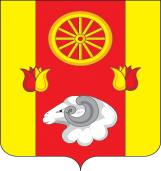 	                РОССИЙСКАЯ ФЕДЕРАЦИЯ
               РОСТОВСКАЯ ОБЛАСТЬ РЕМОНТНЕНСКИЙ РАЙОН	     МУНИЦИПАЛЬНОЕ ОБРАЗОВАНИЕ	 «ПЕРВОМАЙСКОЕ СЕЛЬСКОЕ ПОСЕЛЕНИЕ»    АДМИНИСТРАЦИЯ  ПЕРВОМАЙСКОГО СЕЛЬСКОГО ПОСЕЛЕНИЯ          	ПОСТАНОВЛЕНИЕ 22.09.2020 г.                      № 74                                    с. ПервомайскоеО внесении изменений в постановление Администрации Первомайского сельского поселения от 08.09.2014 № 56В соответствии с требованиями Федерального закона от 02.04.2014          № 44-ФЗ «Об участии граждан в охране общественного порядка» и Областного закона от 08.07.2014 № 184-ЗС «Об участи граждан в охране общественного порядка на территории Ростовской области»,П О С Т А Н О В Л Я Ю:1. Внести в пункт  4 постановления Администрации  Первомайского сельского поселения от 08.09.2014 № 56   «О создании добровольной народной дружины (ДНД) на территории Первомайского сельского поселения» изменения, изложив его в следующей редакции: «4. Утвердить состав добровольной народной дружины (ДНД) на территории Первомайского сельского поселения в количестве 18  человек:Шептухин Виктор Фёдорович     Волосников Александр Васильевич Бербенцев Сергей Иванович Бугаков Григорий ЕвгеньевичЛитвинов Василий Петрович Коржов Андрей Викторович Матыченко Александр Васильевич Литовкин Сергей Николаевич Бережной Сергей Иванович Федорков Сергей Николаевич Абдуллаев Абдула АминовичСикоренко Геннадий ДмитриевичВасиленко Александр Витальевич Бариев Висхажи ХакимовичКосенко Андрей Николаевич Ничеговский Николай МихайловичСикоренко Александр МихайловичБогданов Олег Васильевич2. Признать утратившим силу:- постановление Администрации Первомайского сельского поселения  от 07.12.2018 № 133 «О внесении изменений и дополнений в постановление от 08.09.2014 № 56  «О создании добровольной народной дружины (ДНД) на территории Первомайского сельского поселения». 3. Контроль за исполнением постановления оставляю за собой.Глава Администрации Первомайского сельского поселения                                  В.Ф. Шептухин